			COVID-19 Assumption of RiskThank you for the continued trust in our practice. As with the transmission of any communicable disease like a cold or the flu, you may be exposed to COVID-19; (also known as the Coronavirus) at any time or in any place. Be assured that we will be following all CDC, federal and state regulations, recommended personal protection and disinfection protocols to limit the transmission of all communicable diseases in our office. Despite our careful attention to disinfection and social distancing protocols there is always the possibility that you could be exposed to an illness in our office.Gainesville Professional Counseling Center (GPCC) has put in place preventative measures to reduce the spread of COVID-19; however, GPCC cannot guarantee that you or your child(ren) will not become infected with COVID-19.  Further, attending in-person appointments at GPCC could increase your risk and/or your child(ren)’s risk of contacting COVID-19.  By signing this agreement, I acknowledge the contagious nature of COVID-19 and voluntarily assume the risk that myself and/or my child(ren) may be exposed to or infected by COVID-19 by attending in-person appointments at GPCC and that such exposure or infection may result in personal injury, illness, permanent disability, and death.  I understand that the risk of becoming exposed to or infected by COVID-19 at GPCC may result from the actions, omissions, or negligence of myself and others, including, but not limited to my therapist at GPCC, other therapists at GPCC, delivery people and other participants and their families.  I voluntarily agree to assume all of the foregoing risks and accept sole responsibility for any injury to myself and/or my child(ren) (including, but not limited to, personal injury, disability, and death), illness, damage, loss, claim, liability, or expense, of any kind, that I or my child(ren) may experience or incur in connection with my attendance or my child(ren)’s attendance at in-person appointments at GPCC. On my behalf and/or on behalf of my child(ren), I hereby release, covenant not to sue, discharge, and hold harmless Gainesville Professional Counseling Center, its employees, agents, and representatives of and from the claims, including all liabilities, claims, actions, damages, costs or expenses of any kind arising out of or relating thereto.  I understand and agree that this release includes any claims based on the actions, omissions, or negligence of GPCC, its therapists, agents, and representatives, whether a COVID-19 infection occurs before, during, or after participation in any in-person appointments at GPCC.Do you accept the full risk by consenting to treatment at GPCC?Yes     No   _________________________________________      ___/___/___			     Patient/Guardian Signature			DateName of Client:	_____________________________To be seen in person, I must attest to the following criteria. I will continue my sessions via tele-health if I cannot confirm the following.By signing below, I attest to the following:  Neither I nor a member of my household:has had a cough, shortness of breath or fever in the last 14-21 dayshas had flu-like symptoms, loss of sense of smell or tastehas been in contact with any confirmed positive COVID-19 patients I also agree to the following protocol while at GPCC:I will not attend sessions if I or anyone in my household exhibits any of the above mentioned symptoms or if I/we come into contact with a confirmed case of COVID-19. Instead, I will utilize the tele-health option for my appointments.I will remain in my car until the time of my session I will socially distance should other people be in the office at the same timeI and/or my child will wear a mask while in the office, regardless of vaccination status***____________________________________________________      ___/___/___Patient/Guardian Signature					Date*** If the mask policy is not adhered to by all clients, GPCC will have no choice but to close the waiting room completely. This policy is in place to do the best we can to minimize risk of transmission and to help keep our clients and therapists safe and healthy.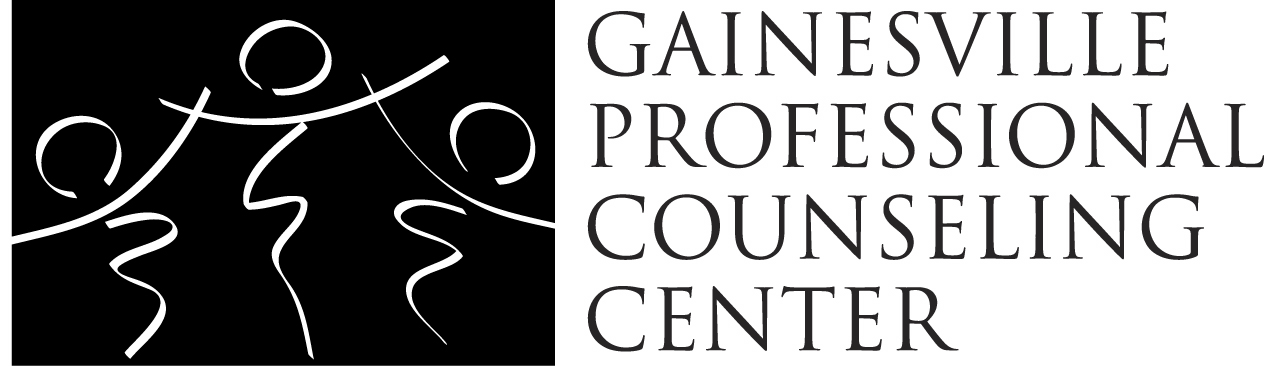 